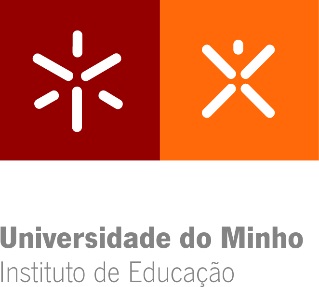 Exmo. SenhorReitor da Universidade do MinhoLargo do PaçoBragaUniversidade do Minho, (dia) de (mês) de (ano)(Nome), a exercer funções com a categoria de Professor (Auxiliar, Associado ou Catedrático) no Departamento (DEILDS, DECTE, DTEEAF, DCSE, DPEEE) do Instituto de Educação vem solicitar que V. Ex.ª se digne conceder-lhe uma licença sabática ao abrigo do n.º 1 (ou do n.º 2, se for o caso de gozo de licença sabática parcial) do art.º 77º do Estatuto da Carreira Docente Universitária, publicado em anexo ao Decreto-lei n.º 205/2009, de 31 de Agosto), com início a .. de ………………. de 20…, pelo período de ………………………., com vista a realizar trabalhos de investigação no âmbito….. (especificar o programa de trabalhos que pretende realizar). Pede deferimento,Pede deferimento,AssinaturaAnexa-se o seguinte documento:Plano dos trabalhos a desenvolver 